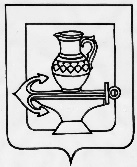 Администрация сельского поселения Ленинский сельсоветЛипецкого муниципального района Липецкой областиРоссийской Федерации ПОСТАНОВЛЕНИЕ17.08.2021г.                                                                                                                       № 313О внесении изменений в постановление администрации сельского поселения Ленинский сельсовет Липецкого муниципального района Липецкой области от 12.02.2016 № 7  «Положение о комиссии по соблюдению требований к служебному поведению муниципальных служащих и урегулированию конфликта интересов в администрации сельского поселения Ленинский сельсовет Липецкого муниципального района»    Рассмотрев экспертное заключение правового управления администрации Липецкой области № 13-6174, администрация сельского поселения Ленинский сельсовет Липецкого муниципального района Липецкой областиПОСТАНОВЛЯЕТ:     1. Внести в постановление администрации сельского поселения Ленинский сельсовет Липецкого муниципального района Липецкой области от 12.02.2016 № 7 «Положение о комиссии по соблюдению требований к служебному поведению муниципальных служащих и урегулированию конфликта интересов в администрации сельского поселения Ленинский сельсовет Липецкого муниципального района» (в редакции от 16.03.2021г.№ 79) (далее постановление) следующие изменения:   1) в пункте 1 постановления слова «(прилагается)» заменить словами «(приложение 1)»;   2) дополнить постановление пунктом 1.2. следующего содержания:   «1.2. Утвердить Состав комиссии по соблюдению требований к служебному поведению муниципальных служащих и урегулированию конфликта интересов в администрации сельского поселения Ленинский сельсовет Липецкого муниципального района (приложение 2)»;   3) слова «Приложение УТВЕРЖДЕНО постановлением администрации сельского поселения Ленинский сельсовет Липецкого муниципального района от 12.02.2016г. № 7» заменить словами «Приложение 1 к постановлению администрации сельского поселения Ленинский сельсовет Липецкого муниципального района Липецкой области от 12.02.2016г. № 7»;   4) дополнить постановление приложением 2 следующего содержания:    «Приложение 2 к постановлению администрации сельского поселения Ленинский сельсовет Липецкого муниципального района Липецкой области от 12.02.2016г. № 7Состав комиссии по соблюдению требований к служебному поведениюмуниципальных служащих и урегулированию конфликта интересов вадминистрации сельского поселения Ленинский сельсовет Липецкого муниципального районаПредседатель комиссии:Неклюдова Надежда Ивановна – зам. главы администрации сельского поселения Ленинский сельсовет Липецкого муниципального районаЗаместитель председателя комиссии:Чеботарева Екатерина Николаевна – старший специалист 1 разряда администрации сельского поселения Ленинский сельсовет Липецкого муниципального районаСекретарь комиссии:Размолодина Римма Викторовна – старший специалист 1 разряда администрации сельского поселения Ленинский сельсовет Липецкого муниципального районаЧлены комиссии:   - Митина Наталия Александровна – председатель Совета депутатов сельского поселения Ленинский сельсовет Липецкого муниципального района   - Юрова Марина Анатольевна – старший бухгалтер администрации сельского поселения Ленинский сельсовет Липецкого муниципального района                                                      - 1 член комиссии, представитель профессиональных образовательных организаций и образовательных организаций высшего образования, деятельность которых связана с муниципальной службой (по согласованию).»   2. Настоящее постановление вступает в силу со дня его официального обнародования.Глава администрации сельскогопоселения Ленинский сельсовет                                                                           О.В. Коротеев